St. Anne’s CE Primary and Nursery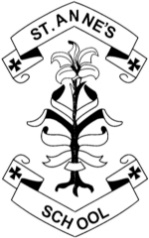 Community CoordinatorPerson SpecificationPerson specification- all areasbe a person with an understanding of and sympathy towards the Anglican ethos be confident to make a contribution to both formal and informal worship have the capacity to encourage pupils to grow in confidence in leading and contributing to worship relate easily to the whole school community: staff, students and governors have experience of working with children, young people and their families.be organised, energetic and outgoing be committed to ongoing professional development good basic literacy and numeracy skills